Администрациягородского поселения КильдинстройКольского района Мурманской областиП О С Т А Н О В Л Е Н И Е28 декабря 2019 г.		пгт. Кильдинстрой			№ 491Об утверждении карты-схемы прилегающей территории         В соответствии с Федеральным законом от 06.10.2003 № 131-ФЗ «Об общих принципах организации местного самоуправления в Российской Федерации», Законом Мурманской области от 06.11.2018 № 2304-01-ЗМО «О градостроительной деятельности на территории Мурманской области», Приказом Министерства строительства и территориального развития Мурманской области № 25 от 29.01.2019г.  «Об утверждении формы карт-схем границ прилегающей территории и требований к их оформлению в Мурманской области», Правилами благоустройства, утвержденными Решением Совета депутатов муниципального образования городское поселение Кильдинстрой от 26.09.2019 №10/06, Администрация городского поселения Кильдинстройп о с т а н о в л я е т:1. Утвердить карту-схему прилегающей территории нежилого здания  с кадастровым номером 51:01:0301004:128, в муниципальном образовании городское поселение Кильдинстрой Кольского района по адресу: п.г.т. Кильдинстрой (по направлению от ул. Кильдинское шоссе д. 1  к территории ДНТ «Медведь»), согласно приложению. 2. Настоящее Постановление подлежит официальному опубликованию в информационном бюллетене органов местного самоуправления муниципального образования городское поселение Кильдинстрой, обнародованию посредством размещения для ознакомления граждан на информационных стендах, а также на официальном сайте органов местного самоуправления муниципального образования городское поселение Кильдинстрой в информационно-телекоммуникационной сети «Интернет» по адресу http://mokildin.ru.3. Контроль исполнения настоящего Постановления оставляю за собой.Глава администрацииГородского поселения КильдинстройКольского района Мурманской области				С.А. СеливерстовПриложение к постановлению администрации городского поселения  Кильдинстрой Кольского района Мурманской областиот  28.12 2019  №  491 КАРТА-СХЕМАГРАНИЦ ПРИЛЕГАЮЩЕЙ ТЕРРИТОРИИ ЗДАНИЯ С КАДАСТРОВЫМ НОМЕРОМ  51:01:0301004:128Местоположение прилегающей территории (адресные ориентиры):Мурманская обл., муниципальное образование г.п. Кильдинстрой Кольского р-на, п.г.т. Кильдинстрой (по направлению от ул. Кильдинское шоссе д. 1  к территории ДНТ «Медведь»).  Кадастровый номер объекта (при наличии), по отношению к которому устанавливается прилегающая территория: Здание, назначение: нежилое, с кадастровым  номером 51:01:0301004:128 площадью 317,1   кв.м. (в здании расположено помещение с кадастровым номером 51:01:0000000:3044 площадью 317,1 кв.м.)  Площадь прилегающей территории:                               6152 кв.м. Исполнитель __________________         ___________________________________________	               (подпись)                                      (расшифровка подписи)М.П. (при наличии) (для и индивидуальных предпринимателей) Графическая часть КАРТА-СХЕМАГРАНИЦ ПРИЛЕГАЮЩЕЙ ТЕРРИТОРИИ ЗДАНИЯ С КАДАСТРОВЫМ НОМЕРОМ  51:01:0301004:128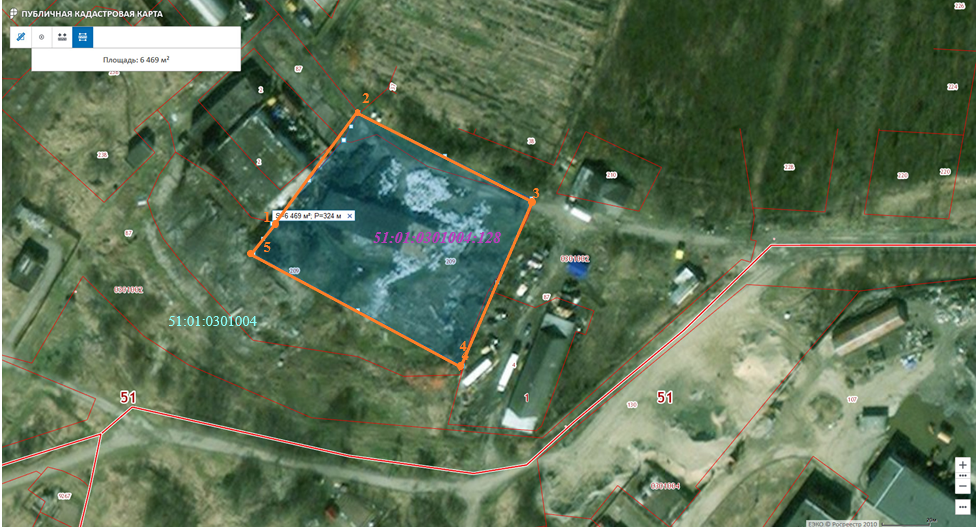 Условные обозначения: Исполнитель __________________         ___________________________________________	(подпись)                                      (расшифровка подписи)М.П. (при наличии) (для и индивидуальных предпринимателей) Приложение к карте-схеме границ прилегающей территории  здания с кадастровым  номером 51:01:0301004:128 (минимальный перечень видов работ,  их периодичности и (или) объема, выполняемых собственником, иным законным владельцем (лицом, ответственным за эксплуатацию здания, строения, сооружения) в целях их участия, в том числе финансового, в содержании прилегающей территории)МИНИМАЛЬНЫЙ ПЕРЕЧЕНЬ ВИДОВ РАБОТ Перечень видов работ по содержанию прилегающих территорий в летний период: а) своевременное скашивание газонных трав (высота травостоя не должна превышать 20 см), уничтожение сорных и карантинных растений;б) своевременную обрезку кустарников свыше 1 метра, ветвей деревьев, нависающих на высоте менее 2 метров над тротуарами, проездами и пешеходными дорожками с грунтовым и твердым покрытием;в) своевременную уборку и вывоз скошенной травы;г) своевременное подметание прилегающих территорий от смета, пыли и бытового мусора, их мойку;д) своевременную уборку и организацию вывоза и размещения мусора, уличного смета, отходов в отведенных местах;е) уборку вдоль бордюров песка, мусора;ж) своевременное сгребание и вывоз опавших листьев с прилегающих территорий в период листопада;з) надлежащее содержание и своевременную уборку контейнерных площадок, контейнеров и бункеров, территории, непосредственно прилегающей к указанным объектам;е) надлежащее содержание и ремонт малых архитектурных форм, в том числе детских площадок, иного игрового оборудования (игровых элементов).Перечень видов работ по содержанию прилегающих территорий в зимний период: а) своевременная уборка и организация вывоза, размещения мусора, уличного смета, отходов в отведенных местах;б) своевременная посыпка у участков прохода и подхода к объектам торговли (магазинам, нестационарным торговым объектам, рынкам), иным организациям противогололедными материалами;в) своевременная очистка от снега и льда тротуаров, проездов и пешеходных дорожек с грунтовым и твердым покрытием, а также вывоз снега;г) надлежащее содержание и своевременная уборка контейнерных площадок, контейнеров и бункеров, территории, непосредственно прилегающей к указанным объектам;д) надлежащее содержание и ремонт малых архитектурных форм, в том числе детских площадок, иного игрового оборудования (игровых элементов).Словесное описание границ прилегающей территории, графически обозначенных в схеме: от точки № 1 до точки № 2 - смежная граница с земельным участком № 51:01:0301002:2от точки № 2 до точки № 3  - граница по существующей грунтовой дороге от точки № 3 до точки № 5 до точки № 1 -  по границе земельного участка № 51:01:0301002:209. ____________________Граница прилегающей территории (отображается оранжевым цветом) *1Поворотная точка границ прилегающей территории (отображается оранжевым цветом)51:01:0301004:128Кадастровый номер земельного участка (объекта недвижимости), по отношению к которому устанавливается прилегающая территория (отображается сиреневым цветом)51:01:0301004Кадастровый квартал (отображается голубым цветом) _______________________Граница кадастрового квартала (отображается голубым цветом)